Digital Equity Readiness ChecklistFor New York State students to lead productive and successful lives upon graduation, they must understand and know how to use digital technologies. Technology knowledge and skills are vital for full participation in 21st Century life, work, and citizenship. Sufficient access to computing devices and high-speed internet, both in school and at students' places of residence, are essential for educational equity. There are multiple factors affecting digital equity in our schools. Digital equity is not limited to hardware, software, and infrastructure. As outlined in NYSED’s District Technology Planning website, districts are responsible for providing students with access to high-quality digital resources and standards-based, technology-rich learning experiences within a culturally and linguistically responsive environment. With this in mind, districts are tasked with developing visions and goals to support student achievement and engagement, and to provide teachers and leaders with relevant instructional technology-based professional development opportunities. The purpose of this checklist is to help both districts and schools on their path to achieving digital equity. There are two sections included in the checklist, one at the school level and another at the district level. By using the achievement scale provided for each proposed solution, districts and schools will be able to identify weak and/or strong aspects of their path towards digital equity. It will allow them to identify and focus on areas that are “Not Started” or “Beginning.” They can use the results to help formulate plans (including their Instructional Technology Plan) and actions toward achieving digital equity for their students.Included prior to the checklist is a list of terms and shared definitions. At the end of the document, a matrix connects solutions to potential resources for districts and schools. 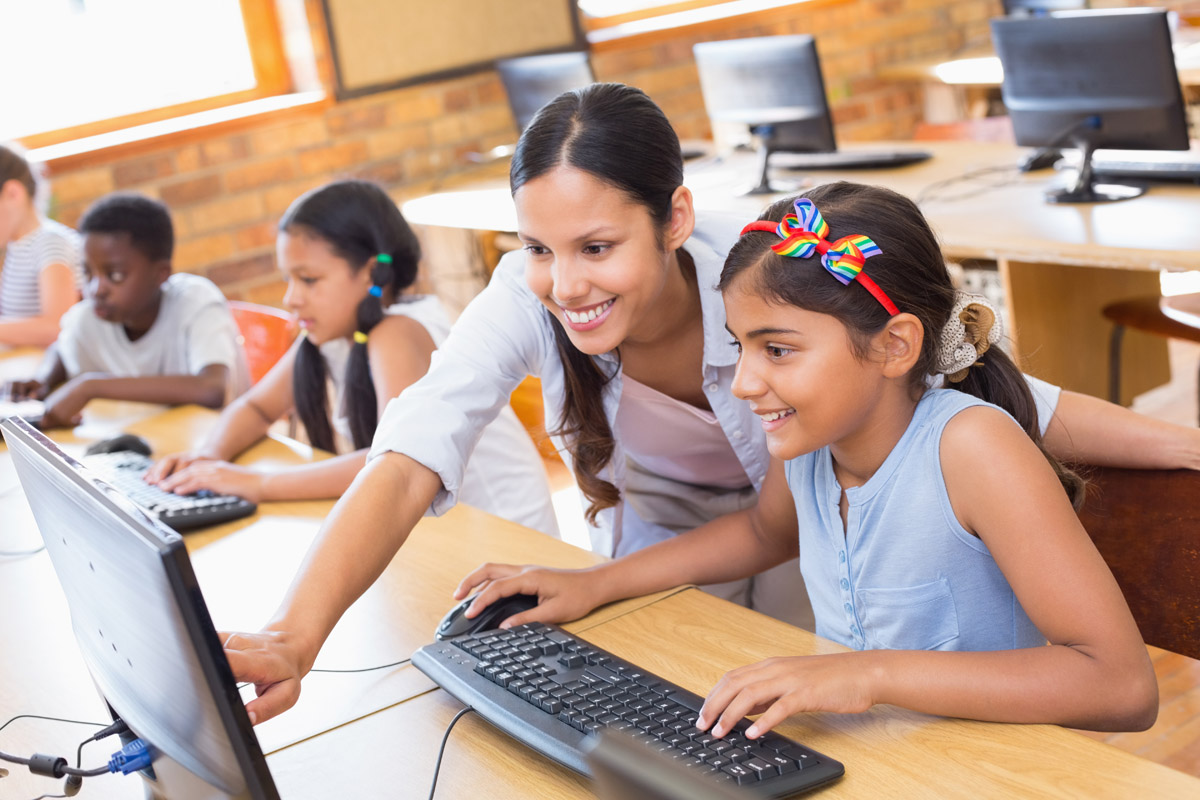 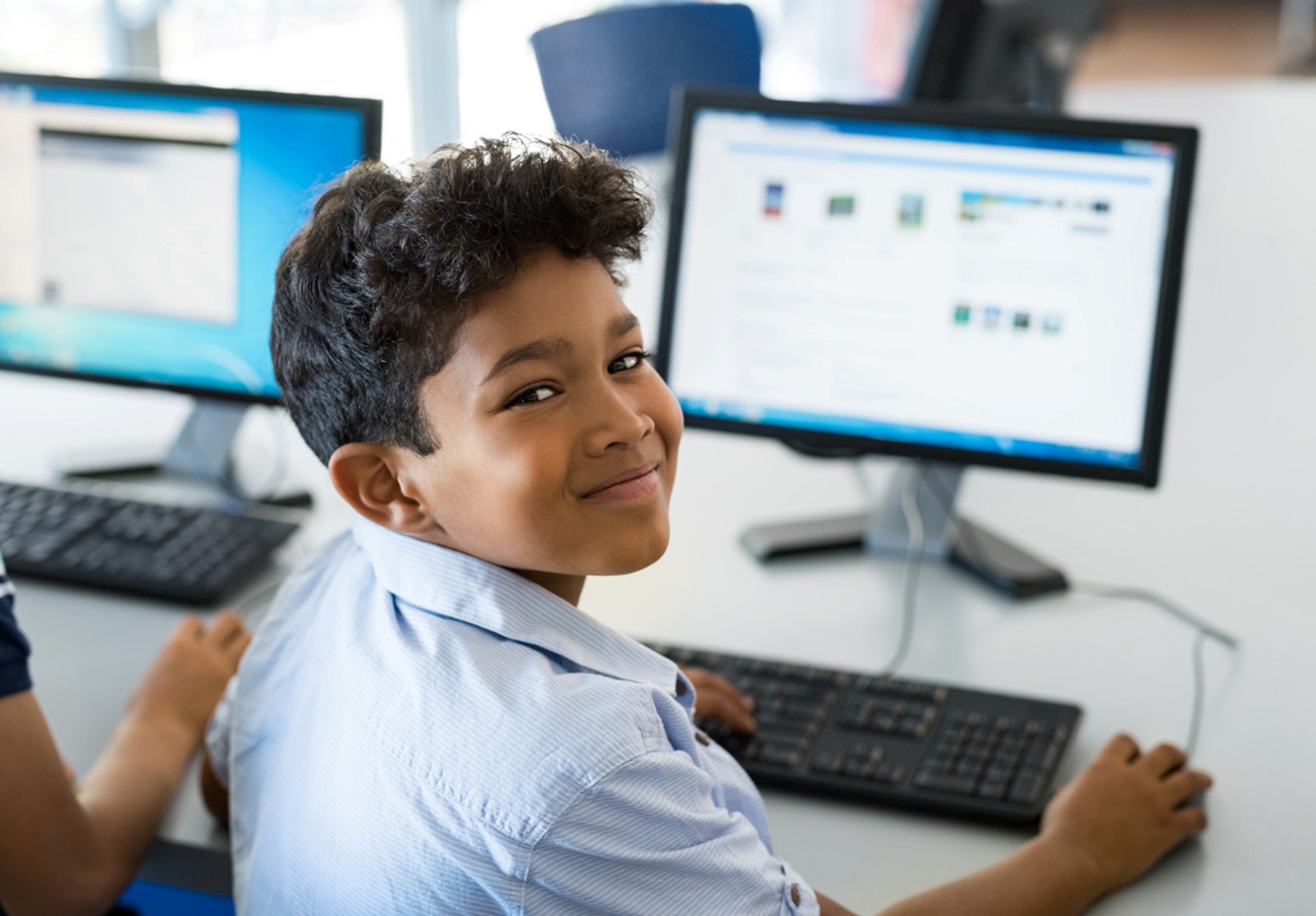 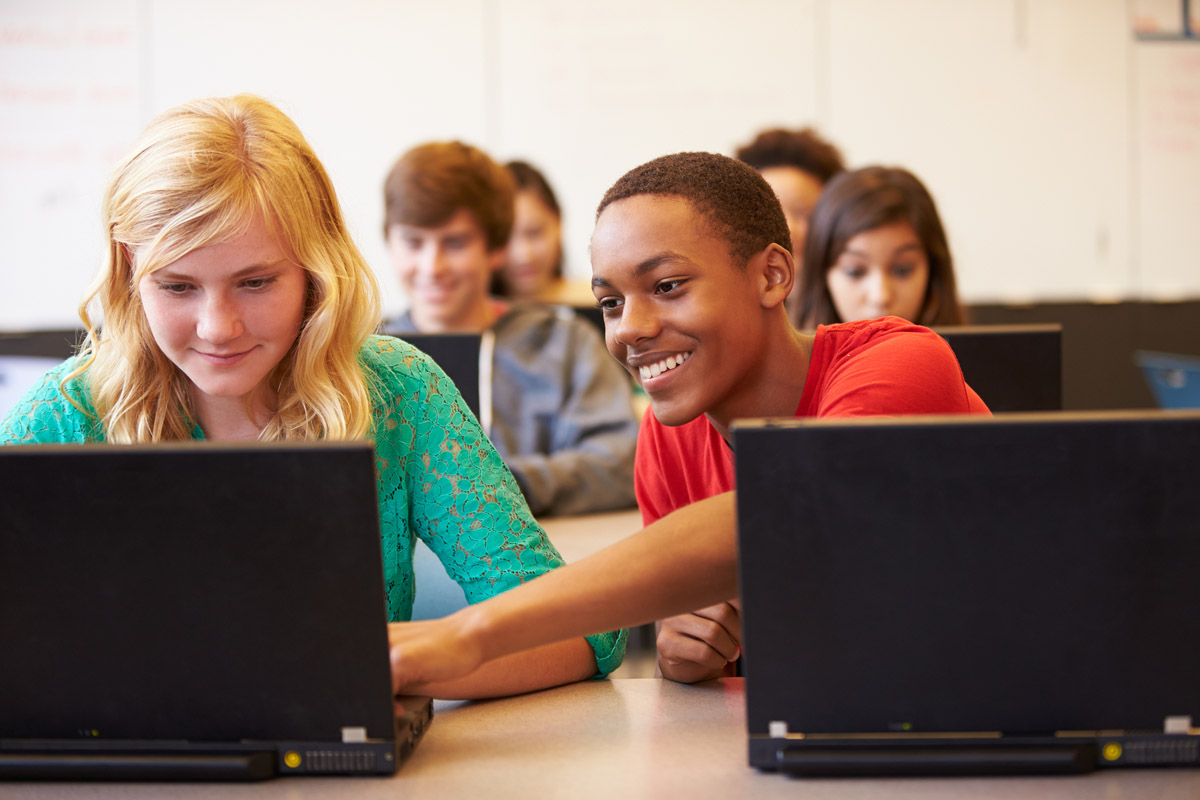 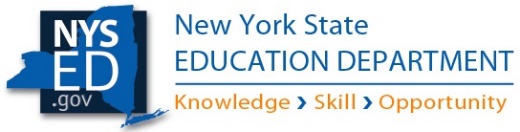 Shared DefinitionsSCHOOL LEVELCheck the box to the right that describes how well your school has achieved the solution. DISTRICT LEVELCheck the box to the right that describes how well your district has achieved the solution. RESOURCES TO BUILD TOWARD DIGITAL EQUITYTermDefinitionExampleDigital CitizenshipThe ability to understand and act in safe, ethical, legal, and positive ways in online environments. Second grader using a website to discern fact from fiction.Digital EquityEnsures all individuals and communities have the information technology capacity (physical and instructional) needed for full participation in our society, democracy, and economy. Digital Equity is necessary for civic and cultural participation, employment, lifelong learning, and access to essential services.Students within a school district boundary can all get on the internet at home without barriers.  Access is adequate to meet the demands on the student and family for learning.Digital LiteracyThe knowledge of, and the ability to use digital technologies to create, research, communicate, collaborate, and share information and work.Students use shared online documents to collaborate on a group project.Digital ReadinessHave the resources (hardware, software, infrastructure, etc.) and capacity (professional development, IT support, etc.) needed to successfully implement a technology driven teaching and learning environment to successfully engage all stakeholders. Additionally, Digital Readiness assumes students have the skills a student will need to participate in activities at their age and grade level.A 3rd grade student has exposure and experience with the use of a standard keyboard to participate in their learning.Instructional TechnologyThe use of technology to facilitate and enhance teaching and learning. Students within a classroom have appropriate technological devices to enhance their learning beyond access.  The tools are an integrated component into learning.An interactive whiteboard in a classroom is used to navigate material and enhance the experience rather than only used as a screen for projecting materialAdequate/ Sufficient accessThe user does not regularly experience issues (slowdowns, buffering, disconnections, unreliable connection, etc.) while participating in required or assigned instruction and learning activities, as measured during peak usage. Also consider the number of internet users in addition to the required activities.An internet connection may be sufficient for a whole class of students to visit a webpage, but the same connection may not be sufficient for that whole class to participate in videoconferencing at the same time.Solution District/School VisionNot StartedBeginningDevelopingAccomplishedDigital EquityWe have a shared cohesive definition of digital equity. Digital EquityDigital equity aligns with our building vision.Digital EquityWe dedicate time and resources to digital readiness.Digital EquityWe leverage digital equity to provide high quality education for all students. Total Tally:Solution Partnerships with Families and Community ConnectionsNot Started Beginning DevelopingAccomplishedStakeholder AccessWe provide devices at school for student use.Stakeholder AccessWe provide devices for students to take home.Stakeholder AccessWe provide portable hotspots for student access to the internet at home.Stakeholder AccessCommunity organizations are utilized to increase stakeholder access to technology. Communication with StakeholdersWe communicate with stakeholders in their home language.Communication with StakeholdersWe provide resources for stakeholders in their home language.Communication with StakeholdersWe communicate with stakeholders using their preferred method of communication.Communication with StakeholdersWe communicate with stakeholders on a regular basis.Communication with StakeholdersWe communicate with stakeholders when they are available, including outside of school hours.Stakeholder SupportWe provide parents resources and information they need to support their students with technology.Stakeholder SupportWe coordinate with our community to provide other supports to our families and students (content, trainings, etc.)Stakeholder SupportWe provide technology training for all stakeholders.Total Tally:SolutionStudent DevelopmentNot Started Beginning DevelopingAccomplishedStudent Technology SkillsOur students have access to training on how to use technology.Student Technology SkillsOur students have access to training on how to use technology within the content areas.Student Technology SkillsOur students have time to apply their knowledge/skills relative to technology within the school day.Student Technology SkillsOur students time to apply their knowledge/skills relative to technology outside the school day.Student Technology SkillsOur students have access to resources collection to develop to support building understanding and skills.Digital LiteracyOur building has defined digital literacy expectations for all students.Digital LiteracyDigital Literacy integration occurs in all grades Pre-K/K-12.Digital LiteracyWe teach students digital literacy skills aligned with the NYS Computer Science and Digital Fluency Learning Standards.Total Tally:SolutionTeacher, Administrator, and Staff DevelopmentNot Started Beginning DevelopingAccomplishedCurriculum and InstructionEducational objectives, standards, and outcomes are considered first when deciding on educational technologies.Curriculum and InstructionThe NYS Computer Science and Digital Fluency Learning Standards and instructional technology have been integrated into the content curriculum across the grade levels.Resources and ToolsAll staff have the educational resources required to incorporate instructional technology and digital literacy within their content area.Resources and ToolsWe provide devices to all staff for use at school.Resources and ToolsWe provide devices to all staff for use at home.Professional DevelopmentProfessional development is provided to increase all staff’s knowledge of educational technology.Professional DevelopmentProfessional development is provided to teach all staff the skills needed to give their students basic tech support.Professional DevelopmentProfessional development is provided to support teachers’ digital literacy instruction.Professional DevelopmentProfessional development connects the NYS Computer Science and Digital Fluency Learning Standards to content area curricula and standards.Professional DevelopmentProfessional development is continuous.Professional DevelopmentProfessional development builds upon all staff’s prior knowledge.Total Tally:SolutionDistrict VisionNot Started Beginning DevelopingAccomplishedDigital EquityDigital equity aligns with our district vision.Digital EquityWe have a shared cohesive definition of digital equity. Digital EquityWe dedicate time and resources to digital readiness.Digital EquityWe leverage digital equity to provide high quality education for all students.Digital EquityOur district has defined digital literacy expectations for all students.Total Tally:SolutionDistrict-Wide DevelopmentNot Started Beginning DevelopingAccomplishedTargeted FundingOur district is aware of funding opportunities and programs.Targeted FundingOur district applies for funding opportunities and programs.Targeted FundingOur district provides stakeholders with information on funding opportunities and programs.Infrastructure and Hardware Our district’s infrastructure is up to date.Infrastructure and Hardware Our district’s hardware is updated at regular intervals.Infrastructure and Hardware Our buildings have adequate broadband access.Infrastructure and Hardware Our buildings have adequate Wi-Fi access.CommunityCommunity organizations are utilized to increase stakeholder access to technology.CommunityWe communicate with stakeholders on a regular basis. Stakeholder AccessStakeholders are participating in Instructional Technology Plan development meetings.Stakeholder AccessCommunity organizations are utilized to increase stakeholder access to technology.Stakeholder AccessDistrict efforts towards Digital Equity are easy to access and easily understood.Digital LiteracyOur district has defined digital literacy expectations for all students.Total Tally:ResourceDigital EquityStakeholder Access, Support, CommunicationStudent Tech Skills and Digital LiteracyCurriculum, Instruction, Resources and ToolsPDFundingInfrastructure & HardwareCommunity InvolvementNYS Computer Science & Digital Fluency Learning Standards✔✔Meeting the Needs of all Students in the Remote Learning Environment✔✔NYSCATE✔✔NYS Teacher Centers✔BOCES/RIC✔✔✔✔✔Digital Promise✔✔✔NYSED EdTech Funding✔SUNY ATTAIN✔✔✔✔COSN✔✔✔✔EducationSuperhighway✔✔✔✔Regional Bilingual Education Resource Network (RBERN)✔✔✔Teaching in Remote/Hybrid Learning Environments (TRLE) Core Competency Resources✔✔DigitalBridge K12 Home Access Needs Assessment Playbook✔✔✔CCSSO: Home Digital Access Data Collection✔✔NYS Library Digital Equity Resources✔✔✔✔✔✔Regional Adult Education Network✔✔Federal Affordable Connectivity Program✔✔✔